                Volunteer Application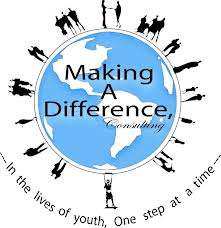 Application Date __________ Volunteer Position Sought:   ______________________________Name ________________________________________________________________________Home Address _________________________________________________________________Work Phone ___________________Home Phone _____________________________________EDUCATIONHighest Level of Education ________________________________________________________EMPLOYMENTCurrent Employer, if applicable:Position/Title __________________________________________________________________Dates of Employment (starting, ending) _____________________________________________Company/Employer _____________________________________________________________Address _______________________________________________________________________Would you like us to keep your employer abreast of your volunteer service and achievement?  No Yes SKILLS & EXPERIENCESpecial training, skills, hobbies _____________________________________________________Groups, clubs, organizational memberships __________________________________________Please describe your prior volunteer experience (include organization names and dates of service) _______________________________________________________________________________________________________________________________________________________________________________________________________________________________________________________________________________________________________________________________________________________________________________________________What experiences have you had that may prepare you to work as a volunteer in the field of [description of field, e.g., domestic violence, child abuse prevention, youth recreation, etc.]? ________________________________________________________________________________________________________________________________________________________________________________________________________________________________________________________________________________________________________________________Why do you want to volunteer? [Or, What do you want to gain from this volunteer experience?]________________________________________________________________________________________________________________________________________________________________________________________________________________________________________________________________________________________________________________________Have you ever been convicted of a crime? [If yes, please explain the nature of the crime and the date of the conviction and disposition.] Conviction of a crime is not an automatic disqualification for volunteer work.__________________________________________________________________________________________________________________________________________________________________________________________________________________________________________Do you have a driver’s license? No  Yes Do you have car insurance?  No  Yes  Do you have a car available for transporting others? No   Yes REFERENCESPlease list three people who know you well and can attest to your character, skills, and dependability. Include your current or last employer.Please read the following carefully before signing this application:I understand that this is an application for and not a commitment or promise of volunteer opportunity. I certify that I have and will provide information throughout the selection process, including on this application for a volunteer position and in interviews with [Name of Nonprofit] that is true, correct and complete to the best of my knowledge. I certify that I have and will answer all questions to the best of my ability and that I have not and will not withhold any information that would unfavorably affect my application for a volunteer position. I understand that information contained on my application will be verified by [Name of Nonprofit]. I understand that misrepresentations or omissions may be cause for my immediate rejection as an applicant for a volunteer position with [Name of Nonprofit] or my termination as a volunteer.
Signature __________________________________________ Date _________ Name/OrganizationRelationship to youLength of relationshipPhone number